 2022.11.10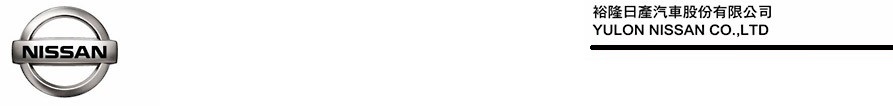 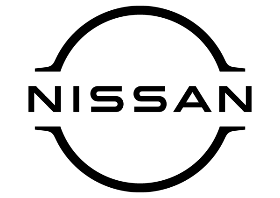 裕隆日產「用閱讀幫助這個世界」  一起捐書傳愛做公益同仁熱烈響應CSR募書活動  首次邀請車主共襄盛舉疫情持續影響社福團體募款及資源捐助，裕隆日產汽車深知社福腳步不能停下，自2020年迄今持續3年攜手陽光社會福利基金會辦理CSR募書活動，並邀請全體同仁及經銷商夥伴(註1)共同響應，書店收購募集之書籍將轉為回饋金，全數捐作為陽光社會福利基金會運作款項，協助「燒傷者與顏面損傷者生心理重建服務」計畫，期望能藉此達到拋磚引玉的目的，增進社會大眾對燒傷者與顏面損傷者的了解、接納與支持，並召集更多人共同支持社會公益。2022年裕隆日產CSR募書活動於9月3日至9月18日舉辦，除邀請全體同仁及經銷商夥伴外，更首次邀請車主全家一起「用閱讀幫助這個世界」，分享家中藏書或閒置書籍，一同發揮一起做公益的力量，將愛心傳送至台灣各個角落。對於能給予燒傷者及顏損者支持與協助的捐書公益活動，車主認為相當有意義，並以全家大小朋友一起到NISSAN展示中心用捐書做愛心的實際行動來響應。2022年裕隆日產CSR募書活動，在全體同仁、經銷商及車主家庭的愛心捐助下，共募集符合書店收購條件書籍逾2,000本，自2020年迄今累計3年共募得逾4,000本書籍，在響應知識環保之際，更讓下一位閱讀此書的人，延續捐書傳愛的力量，為社會注入一股暖流。陽光社會福利基金會表示，燒傷者及顏損者因傷後外觀的改變及漫長復健路程，造成生心理創傷，疫情的衝擊更加使得傷友們生活更加艱難，感謝裕隆日產在疫情期間，邀請全體同仁、經銷商及車主持續給予傷友扶持與鼓勵，提升燒傷者及顏面損傷者的生活品質與自我價值。裕隆日產感謝全體同仁、經銷商及車主熱烈響應2022年裕隆日產CSR募書活動「用閱讀幫助這個世界」，一起陪伴燒傷者與顏面損傷者勇敢重生，早日恢復身心最佳狀態。疫情期間，各行各業營運受到挑戰，進而影響社福團體資源短缺，裕隆日產同樣受到影響，但仍秉持取之於社會、用之於社會的精神，往後裕隆日產將持續投入慈善、支持社會公益，促使整體社會更加進步和諧。註1：感謝誠隆、元隆、裕信、裕新、裕民、裕唐、匯聯、國通、裕昌、元智、連誠經銷商熱情參與。# # #聯絡方式：裕隆日產汽車股份有限公司公關室媒體專線：0800-371-171公司網站：www.nissan.com.tw